Додаток 1до Порядку внесення місцевихініціатив на розглядСумської міської радиПРОТОКОЛ № 1установчих зборів жителів з ініціювання в порядку місцевої ініціативи створення ініціативної групи з питання «Про ________________________________________________________»(повна назва питання, підготовленого в порядку місцевої ініціативи)«___»_______________20__ року 		40000, Україна, м. Суми, вул. ___________Присутні:Учасники установчих зборів жителів в кількості _____ осіб (список — у додатку до цього протоколу).Тимчасово обрані:- головуючим на установчих зборах – __________________;- секретарем для ведення протоколу установчих зборів – ______________.ПОРЯДОК ДЕННИЙ:1. Про обрання голови та секретаря установчих зборів.2. Про затвердження порядку денного установчих зборів.3. Про ситуацію щодо ____________________________________________.(питання, яке порушується шляхом місцевої ініціативи)4. Про утворення ініціативної групи з питання _____________________, якій доручається оформлення та подання необхідних документів для реєстрації ініціативної групи в Сумській міській раді.1. СЛУХАЛИ: Про обрання голови та секретаря установчих зборів.ВИСТУПИЛИ:1. _____________________________________________________________2. _____________________________________________________________УХВАЛИЛИ:1.1. Обрати головою установчих зборів (уповноваженим представником ініціативної групи):1.2. Обрати секретарем установчих зборів:ГОЛОСУВАЛИ:   «За» – ________;«Проти» – ________;«Утримався» – ________.Рішення прийнято2. СЛУХАЛИ: Про затвердження порядку денного установчих зборів.ВИСТУПИЛИ:1. _____________________________________________________________2. _____________________________________________________________УХВАЛИЛИ: затвердити наступний порядок денний установчих зборів:1. Про ситуацію щодо ____________________________________________(питання, яке порушується шляхом місцевої ініціативи)2. Про утворення ініціативної групи з питання _______________________, якій доручається оформлення та подання необхідних документів для реєстрації ініціативної групи в Сумській міській раді.ГОЛОСУВАЛИ:«За» – ________;«Проти» – ________;«Утримався» – ________.Рішення прийнято3. СЛУХАЛИ: Про ситуацію щодо ________________________________(питання, яке порушується шляхом місцевої ініціативи)ВИСТУПИЛИ:1. _____________________________________________________________2. _____________________________________________________________УХВАЛИЛИ: визнати ситуацію щодо ______________________________(питання, яке порушується шляхом місцевої ініціативи)такою, що не відповідає інтересам територіальної громади та потребує її втручання.ГОЛОСУВАЛИ:«За» – ________;«Проти» – ________;«Утримався» – ________.Рішення прийнято4. СЛУХАЛИ: Про утворення ініціативної групи з питання __________________________________________________________________,(суть місцевої ініціативи)якій доручається подання повідомлення про створення ініціативної групи для її реєстрації в Сумській міській раді в порядку місцевої ініціативи.ВИСТУПИЛИ:1. _____________________________________________________________2. _____________________________________________________________УХВАЛИЛИ:4.1. Утворити ініціативну групу з питання ___________________________(суть місцевої ініціативи)та обрати її членами наступних громадян:4.2. Доручити голові установчих зборів подати повідомлення про створення ініціативної групи для її реєстрації в Сумській міській раді в порядку місцевої ініціативи.ГОЛОСУВАЛИ:«За» – ________;«Проти» – ________;«Утримався» – ________.Рішення прийнятоДодатки:1. Список реєстрації учасників установчих зборів жителів з ініціювання в порядку місцевої ініціативи створення ініціативної групи з питання «Про ___________________».Голова установчих зборів	________________ 	________________(підпис) 			(ініціали, прізвище)Секретар установчих зборів 	________________ 	________________(підпис) 			(ініціали, прізвище)Секретар Сумської міської ради					      Артем КОБЗАРВиконавець: Чайченко О.___________ __. __ .2023Додаток 2до Порядку внесення місцевихініціатив на розглядСумської міської радиСекретареві Сумської міської ради_________________________________Ініціативної групи, від якої діє_________________________________(прізвище, ім’я, по батькові уповноваженогопредставника ініціативної групи)який проживає за адресою: __________________________Номера контактного телефону:___________________________ПОВІДОМЛЕННЯПРО СТВОРЕННЯ ІНІЦІАТИВНОЇ ГРУПИВідповідно до п. 2.4. розділу 2 Порядку внесення місцевих ініціатив на розгляд Сумської міської ради, затвердженого рішенням Сумської міської ради від __________ 20__ року № ____-МР повідомляємо Вас про створення Ініціативної групи.Суть місцевої ініціативи – ________________ (підготовка, оформлення та подання до Сумської міської ради проекту рішення Сумської міської ради«Про_____________________________________________________________»).(назва проекту рішення)Адреса для листування: ______________________________________________.Контактні телефони уповноваженого представника ініціативної групи - ___________________________________________________________________До повідомлення додається:1. Протокол № 1 установчих зборів ініціативної групи, від «___»__________20__ року, зі списком реєстрації учасників установчих зборів.Уповноважений представник ініціативної групи	         ________________          ____________________                                                  (підпис) 	 		(ініціали, прізвище)Секретар Сумської міської ради					      Артем КОБЗАРВиконавець: Чайченко О.___________ __. __ .2023Додаток 3до Порядку внесення місцевихініціатив на розглядСумської міської радиСУМСЬКА МІСЬКА РАДАКнига реєстрації місцевих ініціатив у місті СумиСекретар Сумської міської ради											           Артем КОБЗАРВиконавець: Чайченко О.___________ __. __ .2023Додаток 4до Порядку внесення місцевихініціатив на розглядСумської міської радиПРОТОКОЛ № 2зборів членів ініціативної групи місцевої ініціативи для вирішення питання щодо винесення на розгляд Сумської міської ради проекту рішення Сумської міської ради «Про ________________________________________________________»(повна назва проекту рішення, підготовленого в порядку місцевої ініціативи)«___»_______20__ року 		40000, Україна, м. Суми, вул. ___________Присутні:Члени ініціативної групи місцевої ініціативи в кількості _____ осіб (список — у додатку 1 до цього протоколу).ПОРЯДОК ДЕННИЙ:1. Про необхідність винесення на розгляд Сумської міської ради в порядку місцевої ініціативи проекту рішення Сумської міської ради «Про __________________________________________________________________».(повна назва проекту рішення, підготовленого в порядку місцевої ініціативи)2. Про доручення ініціативній групі оформити необхідні документи та подати до Сумської міської ради заяву про винесення на розгляд Сумської міської ради проекту рішення Сумської міської ради «Про __________________________________________________________________».(повна назва проекту рішення, підготовленого в порядку місцевої ініціативи)1. СЛУХАЛИ: Про необхідність винесення на розгляд  Сумської міської ради в порядку місцевої ініціативи проекту рішення  Сумської міської  ради ___________________________________________________________________.(Повна назва проекту рішення, підготовленого в порядку місцевої ініціативи)ВИСТУПИЛИ:1. _____________________________________________________________2. _____________________________________________________________УХВАЛИЛИ:1.1. Схвалити запропонований текст проекту рішення  Сумської міської ради _______________________________________________________________ (назва проекту рішення, підготовленого в порядку місцевої ініціативи) та винести його на розгляд Сумської міської ради (додаток 2 до протоколу).ГОЛОСУВАЛИ:«За» – ________;«Проти» – ________;«Утримався» – ________.Рішення прийнято2. СЛУХАЛИ: Про доручення уповноваженому представнику ініціативної групи подати до Сумської міської ради необхідні документи для реєстрації місцевої ініціативи.ВИСТУПИЛИ:1. _____________________________________________________________2. _____________________________________________________________УХВАЛИЛИ:2.1. Доручити уповноваженому представнику ініціативної групи, склад якої затверджено на установчих зборах (протокол № 1 від _______________), подати у термін до «___»___________ 20 __ року до Сумської міської ради документи для реєстрації місцевої ініціативи, а саме: цей протокол з необхідними додатками, заяву про винесення на розгляд  Сумської міської ради проекту рішення  Сумської міської ради «Про ___________________», проект рішення, підготовлений в порядку місцевої ініціативи, пояснювальну записку до проекту рішення з необхідними додатками, посилання на які містяться в тексті.2.2. Доручити уповноваженому представнику ініціативної групи виконувати також інші функції, відповідно до Порядку внесення місцевих ініціатив на розгляд Сумської міської ради.ГОЛОСУВАЛИ:«За» – ________;«Проти» – ________;«Утримався» – ________.Рішення прийнятоДодатки: 1. Список реєстрації членів ініціативної групи місцевої ініціативи для вирішення питання щодо винесення на розгляд Сумської міської ради проекту рішення Сумської міської ради;2. Схвалений ініціативною групою текст проекту рішення Сумської міської ради, який до неї вноситься в порядку місцевої ініціативи.Уповноважений представникініціативної групи         	________________ 	_______________________(підпис) 			(ініціали, прізвище)Секретар зборів                      	________________ ______________________(підпис) 			(ініціали, прізвище)Секретар Сумської міської ради					      Артем КОБЗАРВиконавець: Чайченко О.___________ __. __ .2023Додаток 1до Протоколу № 2зборів членів ініціативної групимісцевої ініціативи для вирішенняпитання щодо винесення на розглядСумської міської ради проєктурішення Сумської міської ради____________________________(повна назва проекту рішення,підготовленого в порядку місцевої ініціативи)від «___»_____________ 20 ___ р.СПИСОКреєстрації членів ініціативної групи місцевої ініціативи для вирішення питання щодо винесення на розгляд Сумської міської ради проекту рішення Сумської міської ради _______________________________________________________________(повна назва проекту рішення, підготовленого в порядку місцевої ініціативи)«___»___________ 20 __ року						м. СумиЗагальна кількість підписів: ____ (__________________________)(кількість підписів числом та прописом)Підтверджую, що учасники зборів є суб’єктами права місцевої ініціативисправжність їх підписів засвідчую,уповноважений представникініціативної групи               	____________________           	________________(підпис) 			(ініціали, прізвище)Секретар зборів 			____________________           	________________(підпис) 			(ініціали, прізвище)Секретар Сумської міської ради					      Артем КОБЗАРВиконавець: Чайченко О.___________ __. __ .2023Додаток 5до Порядку внесення місцевихініціатив на розглядСумської міської радиСекретареві Сумської міської радиІніціативної групи місцевої ініціативи щодо винесення на розгляд Сумської міської ради проєкту рішення Сумської міської ради ________________________________________________________________________________(повна назва проєкту рішення, підготовленого в порядку місцевої ініціативи)ЗАЯВАпро внесення на розгляд Сумської міської ради проекту рішення в порядку місцевої ініціативиВідповідно до Статуту Сумської міської територіальної громади та протоколу № 2 зборів членів ініціативної групи місцевої ініціативи які відбулись «___» ____________ 20 __ року, просимо прийняти до розгляду в порядку місцевої ініціативи проєкт рішення Сумської міської ради _________________________________________________________ (додається).(повна назва проекту рішення, підготовленого в порядку місцевої ініціативи)Додаток на _____ (_________________) сторінках.Загальна кількість підписів: ____ (__________________________)(кількість підписів числом та прописом)«___» ________ 20 ___ рокуУповноважений представникініціативної групи         	________________ 	_____________________(підпис) 			(ініціали, прізвище)Секретар зборів 	          _______________ 		_____________________(підпис) 			(ініціали, прізвище)Секретар Сумської міської ради					      Артем КОБЗАРВиконавець: Чайченко О.___________ __. __ .2023Додаток 6до Порядку внесення місцевихініціатив на розглядСумської міської радиСумська міська рада____ СКЛИКАННЯ ________ СЕСІЯРІШЕННЯвід ___________ 20__ року № ____ – МРм. Суми(назва проекту рішення, підготовленого в порядку місцевої ініціативи)Розглянувши проект рішення, підготовлений у порядку місцевої ініціативи, відповідно до статті 9 Закону України «Про місцеве самоврядування в Україні», статті 68 Статуту Сумської міської територіальної громади, затвердженого рішенням Сумської міської ради від _______ року № ____-__, Порядку внесення місцевих ініціатив на розгляд Сумської міської ради, затвердженого рішенням Сумської міської ради від ___________ №______, керуючись статтею 25 Закону України «Про місцеве самоврядування в Україні», Сумська міська рада ВИРІШИЛА:1. Підтримати місцеву ініціативу щодо _____________________________.2.  ____________________________________________________________.(формулювання питання, порушеного в порядку місцевої ініціативи)3. Виконавчому органу Сумської міської ради:_______________________.(формулювання доручення для виконання рішення)4. Повідомити уповноважену групу про результати розгляду місцевої ініціативи.5. Організацію виконання цього рішення покласти на секретаря Сумської міської ради та на заступника міського голови з питань діяльності виконавчих органів ради, відповідно до розподілу обов’язків.Міський голова								    Ім’я ПРІЗВИЩЕВиконавець: ___________(ПІП, підпис уповноваженогопредставника ініціативної групи)Ініціатор розгляду питання – ініціативна група в порядку внесення місцевої ініціативи.Проект рішення підготовлений ініціативною групою в порядку внесення місцевої ініціативи.Прізвище, ім’я, по батьковіЧисло, місяць, рік народженняАдреса місця проживанняСерія та номер паспортаМобільний номер телефонуПрізвище, ім’я, по батьковіЧисло, місяць, рік народженняАдреса місця проживанняСерія та номер паспортаМобільний номер телефонуз/пПрізвище, ім’я, по батьковіЧисло, місяць та рік народженняАдреса місця проживанняСерія та номер паспортаМобільний номер телефонуОсобистий підпис1……Суть (назва ) місцевої ініціативиДата подання уповноваженим представником ініціативної групи до СМРповідомлення про створення ініціативної групи(не пізніше 10 днів з дати проведення установчих зборів)Результат перевірки (відповідність вимогам пп. 2.2.-2.4. Порядку):повідомлення про створення ініціативної групи;протоколу установчих зборів зі створення ініціативної групи;списку реєстрації учасників установчих зборів(не пізніше 5 робочих днів з моменту  отримання документів)Дата реєстрації в СМРповідомлення про створення ініціативної групи/Дата надання відмови в реєстрації СМР повідомлення про створення ініціативної групи, мотив відмови(не пізніше 5 робочих днів з моменту  отримання документів)Дата оприлюднення на сайті СМР інформації про реєстрацію ініціативної групи(після реєстрації ініціативної групи)Суть (назва ) місцевої ініціативиДата подання уповноваженим представником ініціативної групи до СМРповідомлення про створення ініціативної групи(не пізніше 10 днів з дати проведення установчих зборів)Результат перевірки (відповідність вимогам пп. 2.2.-2.4. Порядку):повідомлення про створення ініціативної групи;протоколу установчих зборів зі створення ініціативної групи;списку реєстрації учасників установчих зборів(не пізніше 5 робочих днів з моменту  отримання документів)Дата реєстрації в СМРповідомлення про створення ініціативної групи/Дата надання відмови в реєстрації СМР повідомлення про створення ініціативної групи, мотив відмови(не пізніше 5 робочих днів з моменту  отримання документів)Дата оприлюднення на сайті СМР інформації про реєстрацію ініціативної групи(після реєстрації ініціативної групи)12345Дата подання ініціативною групою до СМР документів для реєстрації  місцевої ініціативи(не пізніше 10 робочих днів з дати реєстрації ініціативної групи)Результат перевірки та аналізу поданих  ініціативною групою до СМР документів для реєстрації  місцевої ініціативи(протягом 3 робочих днів з дня отримання документів)Дата реєстраціїмісцевої ініціативи/Дата наданнявідмови в реєстраціїмісцевої ініціативи,підстава відмови(протягом 3 робочих днів з дня отримання документів)У випадку відмови в реєстрації  місцевої ініціативиУ випадку відмови в реєстрації  місцевої ініціативиДата оприлюднення на сайті СМР проекту рішення СМР, внесеного в порядку місцевої ініціативи(протягом 2 робочих днів з дня реєстрації місцевої ініціативи)Дата направлення на розгляд, ПІБ посадових осіб, назва органів, яким  було направлено проект рішення СМР на розгляд (протягом 3 робочих днів після реєстрації місцевої ініціативи)Дата розгляду місцевоїініціативина сесії СМР(не раніше 20 робочих днів з дати оприлюднення на сайті СМР проекту рішення СМР, внесеного в порядку місцевої ініціативи)Рішення,прийняте зарезультатамирозгляду місцевої ініціативи на засіданні СМРАдресати, яким направлено рішення СМР та результати розгляду місцевої ініціативиДата подання ініціативною групою до СМР документів для реєстрації  місцевої ініціативи(не пізніше 10 робочих днів з дати реєстрації ініціативної групи)Результат перевірки та аналізу поданих  ініціативною групою до СМР документів для реєстрації  місцевої ініціативи(протягом 3 робочих днів з дня отримання документів)Дата реєстраціїмісцевої ініціативи/Дата наданнявідмови в реєстраціїмісцевої ініціативи,підстава відмови(протягом 3 робочих днів з дня отримання документів)дата отриманняініціативною групою відмови в реєстраціїмісцевої ініціативи (рекомендацій по усуненню недоліків) та повернення їмподаних ними документівдата повторного подання(з усуненими недоліками)ініціативною групою місцевої ініціативи до СМР(5 робочих днів з дня отримання рекомендацій щодо усунення недоліків)Дата оприлюднення на сайті СМР проекту рішення СМР, внесеного в порядку місцевої ініціативи(протягом 2 робочих днів з дня реєстрації місцевої ініціативи)Дата направлення на розгляд, ПІБ посадових осіб, назва органів, яким  було направлено проект рішення СМР на розгляд (протягом 3 робочих днів після реєстрації місцевої ініціативи)Дата розгляду місцевоїініціативина сесії СМР(не раніше 20 робочих днів з дати оприлюднення на сайті СМР проекту рішення СМР, внесеного в порядку місцевої ініціативи)Рішення,прийняте зарезультатамирозгляду місцевої ініціативи на засіданні СМРАдресати, яким направлено рішення СМР та результати розгляду місцевої ініціативи6789101112131415п/пПрізвище, ім’я, по батьковіЧисло, місяць та рік народженняАдреса місця проживанняСерія та номер паспортаМобільний номер телефонуОсобистий підписп/пПрізвище, ім’я, по батьковіЧисло, місяць та рік народженняАдреса місця проживанняСерія та номер паспортаМобільний номер телефонуОсобистий підпис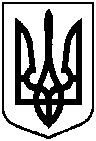 ПроєктПро ________________________________________________________________